ПРОЄКТ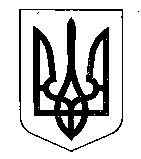 МІНІСТЕРСТВО ФІНАНСІВ УКРАЇНИНАКАЗ  від ______________                           Київ                                   № __________ Відповідно до підпункту 5 пункту 4 Положення про Міністерство фінансів України, затвердженого постановою Кабінету Міністрів України від 20 серпня 2014 року № 375, та з метою приведення нормативно-правового акта у відповідність до вимог чинного законодавстваНАКАЗУЮ:1. Визнати таким, що втратив чинність, наказ Державної податкової адміністрації України, Державної митної служби України від 13 березня 2001 року № 100/175 «Про затвердження Порядку контролю за цільовим використанням матеріалів, сировини, устаткування, обладнання та комплектуючих до них, що ввозяться на митну територію України – на території пріоритетного розвитку в Автономній Республіці Крим – для реалізації інвестиційних проектів», зареєстрований у Міністерстві юстиції України 02 квітня 2001 року за № 297/5488.2. Департаменту забезпечення координаційно-моніторингової роботи Міністерства фінансів України забезпечити в установленому порядку:подання цього наказу на державну реєстрацію до Міністерства юстиції України;оприлюднення цього наказу.3. Цей наказ набирає чинності з дня його офіційного опублікування.4. Контроль за виконанням цього наказу покладаю на першого заступника Міністра фінансів України Улютіна Д. В., Голову Державної податкової служби України та Голову Державної митної служби України Рябікіна П. Б.Про визнання таким, що втратив чинність, наказу Державної податкової адміністрації України, Державної митної служби України від 13 березня 2001 року № 100/175Міністр Сергій МАРЧЕНКО